Dzień dobry Poziomki i Rodzice.  Dzisiaj  utrwalicie sobie wiadomości o Polsce, przypomnicie sobie symbole narodowe. Spróbujcie nauczyć się na pamięć wiersza , jest bardzo piękny!!  Mam też dla Was fajną zabawę ruchową !!TEMAT: Kim jesteś?Cele:  Rozwijanie mowy.Kształtowanie przynależności narodowej.Rozwijanie sprawności fizycznej.Utrwalenie znajomości mapy Polski.Posłuchaj wiersza  E. Stadmuller „Kim jesteś?   a może nauczysz się go na pamięć? Czy wiesz, kim jesteś?− To oczywiste!Co ci jest bliskie?− Znaki ojczyste.Ojczyste barwy− biało – czerwone.Ojczyste godło− orzeł w koronie.Ojczyste w hymnie− mazurka dźwięki,no i stolica− miasto syrenki.I jeszcze Wisła
co sobie płynie:
raz na wyżynie,
raz na równinie,
i mija miasta
prześliczne takie…
- Już wiesz, kim jesteś?
- Jestem Polakiem.• Odpowiedz na pytania:− Co jest bliskie osobie z wiersza?− Jakie znaki ojczyste?− Co jest jeszcze bliskie?− Kim jest osoba z wiersza? A TY, kim jesteś?Naucz się wiersza na pamięć ( dla ułatwienia niech Rodzic zadaje pytania zaznaczone w tekście na czerwono).• Wskaż wśród obrazków różnych flag – flagi Polski. ( załącznik 1)Obejrzyj film „Polak mały”  https://www.youtube.com/watch?v=FJ83BRqFPBAKarta pracy, cz. 4, s. 28.
Przeczytaj  zdanie  To mapa Polski oraz napisy odszukane w naklejkach: Wisła, stolica, Bałtyk, Tatry. Naklej  je w odpowiednich miejscach na mapie.
Odpowiedz na pytanie:
- Co to jest Bałtyk?
- Gdzie się znajduje?
- Jak nazywa się stolica Polski?
Obejrzyj  godło.  Pokoloruj rysunek godła według wzoru. Pokoloruj  flagi, żeby wyglądały jak flaga Polski.Zabawa ruchowa Mały Ninia Mały ninja, człowiek pająk, nazywajcie to jak chcecie.  Wystarczy zaplątać sznurek czy włóczkę     o stół i krzesła by stworzyć niełatwy do przejścia tor. Ćwiczenie wymaga skupienia, precyzji i trochę gimnastyki. A układ można za każdym razem zmieniać, zaczepiając w inny sposób włóczkę.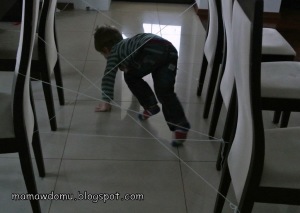 Praca w książce: Karty pracy cz.4 s.27POWODZENIA !!! 